新 书 推 荐中文书名：《女性视角下的纽伦堡审判》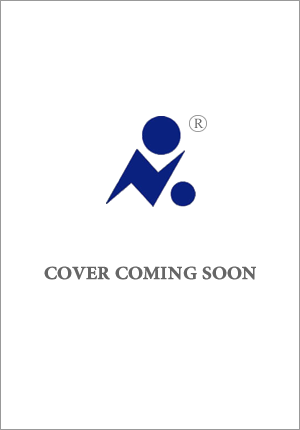 英文书名：The Nuremberg Women作    者：Natalie Livingston出 版 社：St. Martins代理公司：PFD/ANA/Lauren出版时间：2026年代理地区：中国大陆、台湾页    数：待定审读资料：大纲类    型：历史内容简介：这部多代犹太家庭的传奇故事以标志性的西弗吉尼亚州酒店为背景，对创伤、遗产和我们为生存而讲述的故事进行了深刻的探索。

白硫磺泉坐落在西弗吉尼亚州的山丘上，是绿蔷薇度假村的所在地。绿蔷薇长期以来一直是总统和电影明星的游乐场，金碧辉煌，对小镇和泽尔纳家族发挥着不可否认的影响力。在十年的时间里，泽尔纳家族的四代人，索尔、西尔维娅、多莉和乔丹，每一代人都必须问自己是谁，自己想要什么。 

1942 年，年轻的母亲西尔维娅迫切希望逃离令人窒息的婚姻，尤其是这意味着她要与人共同经营泽尔纳的杂货店，同时还要等待海外亲戚的消息。当绿蔷薇监狱被征用为豪华监狱时，西尔维娅发现她的忠诚度变得紧张，她的心也岌岌可危。

十七年后，西尔维娅的女儿多莉努力融入社会。在与兄弟争吵和忍受青少年事务的侮辱之间，多莉热切地等待着有一天她将去上大学并遇到一个善良的犹太男孩。但当一个英俊的陌生人来到镇上，而她的哥哥艾伦对酒店地下项目的兴趣使他和西尔维娅面临危险时，多莉发现她的心在家庭和欲望之间剧烈撕裂。 

《绿蔷薇的阴影》受到塑造西弗吉尼亚历史的引人注目但鲜为人知的真实事件的启发，讲述了一个犹太美国家庭的四代人在遗产与个人主义之间不可避免的冲突。少看从现场女记者和作家视角讲述纽伦堡审判的故事，重新阅读那永远改变历史的一年。1945年11月，全世界的目光转向纽伦堡。人们不仅寻求纳粹罪行的真相，还企盼迎来审判纳粹罪行的正义。在这场审判中，女性不仅以记者的身份参与，还以研究人员、律师、口译员、法庭记者、证人、艺术家甚至被告身份参与其中——事实上，除了法官之外，她们扮演着各种角色。有些坐在新闻席上，仔细审查幕后的证据；有些担任着现场的口译员和笔译员。此外，为英国政府制作审判官方视频记录的是一位女性，为纳粹实业家开庭审判的律师也是一位女性。《女性视角下的纽伦堡审判》中，娜塔莉·利文斯通（Natalie Livingston）循着珍妮特·弗兰纳（Janet Flanner）、玛莎·盖尔霍恩（Martha Gellhorn）、劳拉·奈特（Laura Knight）、埃里卡·曼（Erika Mann）、西格丽德·舒尔茨（Sigrid Schultz）和丽贝卡·韦斯特（Rebecca West）这六位杰出女性的踪迹，不仅着眼二十世纪的关键时刻中有关正义、性别和政治的宏大叙事，还会介绍一些非常私密的故事来吸引观众：风流韵事、酒吧纠纷，或无聊或勇敢抑或自我怀疑的故事，还有在错误信息中寻找真理、在废墟中寻找爱情以及在压倒性黑暗中寻找光明的故事。作者简介：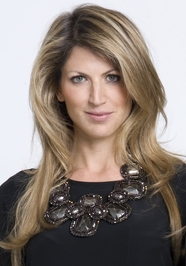 娜塔莉亚·利文斯通（Natalie Livingstone）生长在伦敦。她在1998年以一等学位的优异成绩从剑桥大学基督学院历史专业毕业。她以《每日快报》特写记者的身份开启了职业生涯，如今作为特约作者为《Tatler尚流》、《时尚芭莎》、《美版Vogue》、《 Elle》、《泰晤士报》、《邮报周末版》供稿。她的小说《克莱威登的情妇》（The Mistresses of Cliveden (2016)）荣登《周末时报》的畅销书榜。娜塔莉亚现如今和丈夫与三个孩子生活在伦敦。感谢您的阅读！请将反馈信息发至：版权负责人Email ： Righ ts@nurnberg.com.cn安德鲁·纳伯格联合国际有限公司北京代表处北京市海淀区中关村大街甲59号中国人民大学文化大厦1705室,邮编：100872电话：010-82504106, 传真：010-82504200公司网址： http://www.nurnberg.com.cn书目下载： http://www.nurnberg.com.cn/booklist_zh/list.aspx书讯浏览： http://www.nurnberg.com.cn/book/book.aspx视频推荐： http://www.nurnberg.com.cn/video/video.aspx豆瓣小站： http://site.douban.com/110577/新浪微博：安德鲁纳伯格公司的微博_微博(weibo.com)微信订阅号：ANABJ2002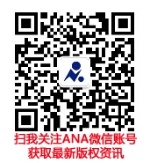 